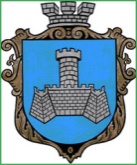 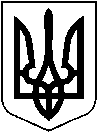 УКРАЇНАХМІЛЬНИЦЬКА МІСЬКА РАДАВІННИЦЬКОЇ ОБЛАСТІВиконавчий комітетР І Ш Е Н Н Я         від «      »  червня 2024 р                                                                         №  Про розгляд ухвали Хмільницького міськрайонногосуду Вінницької області від 29.05.2024 року по справі № 149/ /24      Розглянувши ухвалу Хмільницького міськрайонного суду Вінницької області від 29.05.2024 року по справі № 149/ /24 за позовом  Б  Д С до Г  Д  П , третя особа: орган опіки та піклування виконавчого комітету Хмільницької міської ради Вінницької області про позбавлення батьківських прав та відповідні наявні у справі документи, заяву відповідача - батька дитини Г  Д П  від 04.06.2024 року,  взявши до уваги пропозицію комісії з питань захисту прав дитини від  12.06.2024 року №12/4,  керуючись ст. ст. 19,  164 Сімейного кодексу України, ст.ст. 34, 59 Закону України „Про місцеве самоврядування в Україні”, виконком Хмільницької міської радиВИРІШИВ:1.  Надати до Хмільницького міськрайонного суду Вінницької області  по справі №149/ /24 за позовом  Б  Д  С  до Г  Д П , третя особа: орган опіки та піклування виконавчого комітету Хмільницької міської ради Вінницької області про позбавлення батьківських прав   висновок щодо доцільності позбавлення Г  Д П  батьківських прав відносно доньки Г  С  Д ,   року народження (додається).2. Контроль за виконанням цього рішення  покласти на   заступника міського голови з питань діяльності виконавчих органів міської ради Сташка А.В. Міський голова                                                                     Микола ЮРЧИШИН